Transform Your Textiles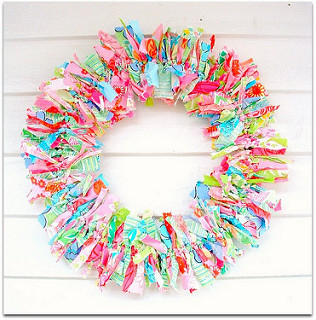 You don’t need a sewing machine to make:-A rag wrath – you just needs lots of fabric! Scrap fabric Christmas baubles http://sewing.craftgossip.com/tutorial-scrap-fabric-ornaments/2014/11/22/Birthday cards with a row of buntingDustersGift wrapping, try out the Japanese method of furoshiki Rag rugs https://www.youtube.com/watch?v=XGjSLhal0UcRag curlers for long hair (popular in our house!) Fleece Tug Dog Toy (you can use old t shirts or denim instead) http://makingithomeblog.com/tutorial-fleece-tug-toy-dogs/Dream CatchersWoven Rug using a hoola hoop http://wonderfuldiy.com/wonderful-diy-hula-hoop-woven-rug-from-old-shirts/T shirt yarn for crochet and knitting projects http://www.allfreecrochet.com/Tutorials/T-Shirt-Yarn-TutorialNo sew T Shirt bags http://www.mommypotamus.com/no-sew-t-shirt-tote-bag-tutorial/CD Coasters http://vickymyerscreations.co.uk/tutorial-2/cd-coasters/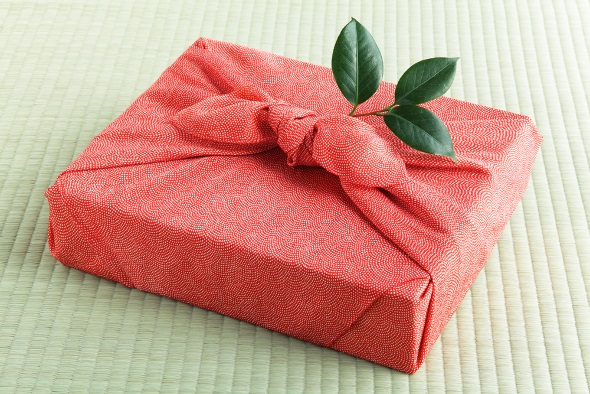 Quick and Easy Sewing IdeasDressing up cape – unpick the back seam of a skirt, thread elastic through the waist band and gather up to suitable size.Cushion covers from shirtsBottle Holders from sleeves of shirtsMobile phone cases, how about using an old tie - http://vickymyerscreations.co.uk/tutorial-2/make-your-own-phone-case/An infinity scarf from a skirt - http://vickymyerscreations.co.uk/tutorial-2/infinity-scarf-tutorial-upcycled-skirt/Hot water bottle cover from an old sweaterFabric flower tutorial http://vickymyerscreations.co.uk/tutorial-2/scrap-fabric-flower-tutorial/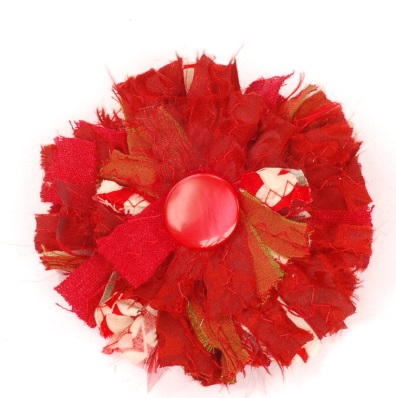 Have some time? How about trying:-Messenger bag made from a man’s jacket http://www.craftsonsea.co.uk/upcycled-messenger-bag-tutorial/Denim foot pouf  http://vickymyerscreations.co.uk/tutorial-2/recycled-denim/Rag quilt http://vickymyerscreations.co.uk/tutorial-2/diy-denim-rag-quilt/Transform a pleated tweed skirt into a bag http://www.craftsonsea.co.uk/upcycled-messenger-bag-tutorial/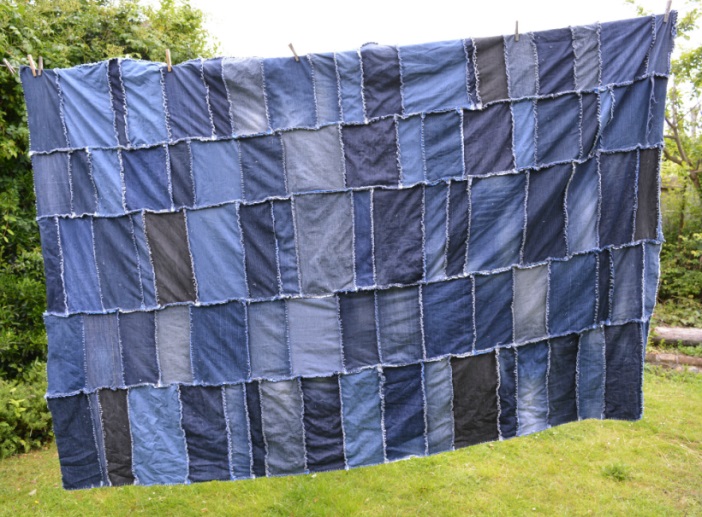 